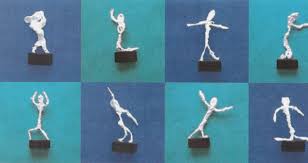 Prendre du temps pour leur permettre de s'exercer, de refaire à volonté, de chercher, d'inventorier...« Montrer et regarder » sont facteurs d'apprentissage (statut de danseur/spectateur)Durée de la séance : de 15 à 40 minutes « Faire avec les élèves »....parfois ne pas parler est la meilleure façon de se faire comprendreDes consignes d'action simples, des durées limitées, des espaces précisés pour que les élèves  aient des repères, qu'ils soient en sécurité affective.Les « prétextes à danser » doivent avoir un caractère ludique et adapté.A cet âge, ils aiment tirer, pousser (déménager), se balancer, se bercer, bercer (récupérer), courir, sauter (libérer son énergie), se cacher, se percher (rechercher des émotions), rouler, tourner, se laisser tomber (se donner le vertige)...L'enseignant s'engage dans l'action, il est dans l'adaptation immédiate à l'état des élèves.Il installe un climat de confiance (laisser faire, encourager, valoriser, laisser imiter...). Il sollicite oralement, corporellement différentes actions (rouler, tomber...), différentes sensations (caresse, appui... ), différentes émotions (plaisir, vertige... ).Il matérialise l'espace pour aider à la structuration des déplacements.Il fait répéter pour mémoriser corporellement des enchaînements d'actions Il fait observer les réponses des autres...Ces moments dansés peuvent être utilisés lors des situations d’entrée dans l’activité ou lors de la mise en danse au début des situations de structuration. Certaines peuvent être reprises lors des situations de structuration avec des variables.Le jeu des planètesLa salle est divisée en deux moitiés par une ligne matérialisée au sol, soit dans le sens de la largeur, soit en diagonale. Chaque moitié de la salle représente une planète. Chaque planète à son caractère propre : on y arche en avant dans l’une, en arrière dans l’autre, c’est l’enseignant qui annonce les contraires. Les danseurs se déplacent dans la salle et passent la frontière autant de fois qu’ils le veulent. Quand on circule dans une planète, on adopte le style donné par la consigne.Exemples : nains/géants, lourd/léger, avant/arrière, haut/bas, dispersé/serré, en colonne/en ligne, au bord/en périphérie, flâner/se presser, les sportifs/les vieillards, les stars/les minables, tout seul/à deux, nuages/éclairs…Le chef d'orchestreDéplacement libre. Quand le meneur rejoint un endroit, tous le rejoignent et se pressent dans la même position que lui. Se serrer, prendre appui, vers le haut, le bas, l'arrière... On repart seul.Le paysageTous à la périphérie. On rentre dans l'espace et on y prend une posture (...ou on prend celle d'un camarade ou 3 prennent 3 postures différentes, dans des hauteurs différentes et les autres reproduisent là où ils veulent)S'identifier à : par groupe, 1 meneur, déplacement libre. Quand le meneur s'arrête, les autres font de même dans la même posture, la même direction.Le sac de billes : élèves groupés très serrés comme dans un sac de billes. Au signal, les billes courent, roulent, marchent, tourbillonnent puis s'arrêtent...Quand tous sont immobiles, on revient vite dans le sac.Bonjour : Musique ou autres éléments sonores...En déplacement. Signal. STOP. Dire bonjour avec une partie de son corpsLa main guidePar 2, faire voyager sa main et la main du camarade l'une contre l'autre. On lasuit du regard (haut, bas, devant, derrière...).Main espace main : garder la même distance entre les mains (bulle).Les maisonsPar 2, face à face, chacun sa maison : aller vers l'autre. Avant le croisement, se regarder, s’écouter (corps sonore), se toucher, déposer du poids sur l'autre, effleurer, caresser, réveiller...et repartir dans sa maison ou aller dans celle de l'autre. Varier la vitesse du déplacement.Pour jouer avec son corps :On apprend à isoler une partie de son corps, on joue au pays où l'on ne bouge que les mains, la tête, les pieds...On joue au pays où il est interdit de bouger les mains, où les bras sont en tissu et où les jambes sont des bâtons.On se déplace dans la salle avec une jambe cassée, un bras cassé, la tête cassée... On joue aux statues, on sait se figer à un signal.Pour jouer avec l'autreSe découvrir : dos à dos, côte à côte, coude à coude, front à front...Le sculpteur façonne sa statue.On se déplace à 2, l'élève qui est derrière doit calquer son allure sur celle de son camarade de devant. Jeu de l’ombre : suivre le meneur comme une ombre.On guide son camarade qui a les yeux fermés à l'aide des mains, de la voix.– La fée et le lutin : les élèves sont immobiles. 1 élève danse, il touche un camarade qui vient danser… Procédé chorégraphique d’accumulation. La maîtresse peut tenir le rôle de fée qui vient réveiller les lutins.On reproduit les attitudes et mimiques de son camarade, c'est le miroir. Avec ou sans matériel (une paille un crayon…). Ce jeu peut constituer une séance à lui tout seul.Pour s’identifier- Je suis l'ours, la fourmi, l'éléphant, le poisson...Je suis l'eau, le feu, le nuage...Je suis la balle, le bâton...Pour différencierUtiliser une série de verbes d'action pour aider les danseurs dans leur recherche: tomber, se déformer, voler, glisser, marcher, courir, monter, descendre, ramper, chuter...Se déplacer dans des espaces différents : mou, dur, froid, collant, brûlant...Entrée dans la salleAu départ, tout le monde est à l’extérieur, en tenue. Lorsque la musique commence, chaque élève doit entrer et prendre sa place. Lorsqu’il l’a trouvé, il ne bouge plus.Objet médiateurC'est l'objet qui aide le corps à trouver d'autres voies, à développer la créativité (c'est l'état qu'il suggère qui est important). On entre en relation avec cet objet qu'on fait danser puis on danse avec lui.Il est abandonné quand une mémoire corporelle s'est installée (chaise, table,ballon, coussin, sac poubelle, baudruche, livre, papier, vêtement, peluche...) Ex : la chaiseS'asseoir, sauter de, se reposer sur, glisser de, se balancer, s'équilibrer mais aussi la déplacer, la pousser, la tirer, s'en éloigner, y revenir...La chaise devient partenaire....Danser avec, la refuser, etc...Ex : le manteauIl fait un cauchemar, on le caresse, on le console...Il se promène, on le prend et on se promène avec. C'est le bal des manteaux...Ex : la pelucheJe tourne avec ma peluche, je tourne avec ma peluche et je saute, je tourne avec ma peluche, je saute et je roule avec ma peluche, je tourne, je saute, je roule et je berce ma peluche puis je la secoue, je la serre contre moi, je m'envole, etc...Ex : le doudouPorter son doudou, trouver différentes façons de porter son doudou… Trouver différentes façons de porter des objets (un rocher….)Situation problème avec :une mise en jeu corporelle de l’élèveun souci de se donner à voirDéroulement~ Un groupe d’observateur convenablement assis. Prévoir un espace spécifique avec des bancs qui seront à la même place tout au long du module d’apprentissage.~ Un groupe de 2 ou 3 danseurs~ Matérialiser l’espace scénique par des quilles par exemple. Identifier les entrées et les sorties possibles.~ Passer une commande claire, par exemple :Entrer en scèneRéaliser 2 verbes d’actionExplorer 2 cerceauxFaire quelque chose à plusieursSortir~ Procédure possible : filmer les élèves. Observer la variété des actions proposées, le temps passé sur scène…Commande possible pour les PSRentrer 4 par 4 (prévoir une porte étroite pour empêcher une entrée simultanée de tous les élèves. Cette procédure est valable pour tous les niveaux)Circuler partoutSortirCommande possible pour les MSRentrer par 4Jeu des planètes (rapide/lent). Les élèves doivent faire un passage dans chacune d’elleSortirCommande possible pour les GSRentrer : 2 entrées. 2 élèves entrent par une entrée, les 2 autres par une autre entrée.Rencontre par 2 : après un temps de circulation, les danseurs doivent se rencontrer, faire quelque chose à 2.Sortir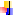 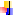 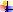 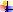 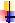 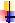 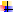 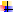 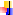 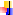 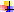 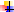 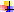 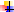 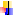 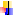 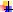 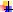 Exemples de situations d’apprentissages permettant de faire travailler les élèves sur les fondamentaux de la danse  Entrer par les verbes d’action (parfois, un objet peut être introduit pour enrichir les propositions) : pousser, sauter, tourner, onduler, balancer, bouger au sol…Procédure possible :Exploration de l’action par les élèvesImiter ce qu’à fait l’autre (échanger sur les trouvailles)L’enseignant fait varier les trouvaillesDonner des noms à ce qui a été trouvé  Jeu du soufflePar 2, souffler sur une partie du corps de son partenaire, ce qui créé une impulsion vers un mouvement de celui-ci.  Jeu du miroirUn élève tient le rôle de miroir de son partenaire  Le jeu du sculpteur1 sculpteur donne une forme à son modèle. Des consignes de formes peuvent être introduites progressivement par l’enseignant.  Rattraper un élève qui perd connaissance : un élève se laisse aller et est rattrapé par plusieurs élèves (accueil du poids de l’autre).  La quilleélève est une quille et se laisse balancer (gentiment) par des élèves qui sont autour de lui.  La cueillette des champignonsMatérialiser des espaces (cerceaux, îles…). Aller de partout pour cueillir un maximum de champignons.  Le cri du loupTous les élèves sont rassemblés au même endroit. Lorsque le loup crie, tous les élèves se dispersent en essayant d’aller le plus loin possible.  Arrêt face à un pointLes élèves circulent et au signal, ils s’arrêtent face à un point (le public, un objet…)  Le banc de poissonLes élèves constituent 2 groupes compacts, 2 bancs de poissons qui doivent circuler sans jamais se rencontrer ;  Le jeu du meneurLes élèves se suivent sur un parcours matérialisé par des lignes ou du matériel divers (travail sur les lignes, la colonne).  L’unisson / Le canonéquipes travaillent un enchaînement. Elles le font ensemble, puis de façon alternée et en canon  La répétitionUn geste / une phrase. On construit une phrase. On la répète toujours pareille, plus vite, moins vite, à l’unisson, en décalé…  L’irruption de la musiqueOn construit un enchaînement, puis on introduit des musiques variées, des bruitages qui vont venir perturber ce qui a été réalisé, qui vont demander une adaptation des danseurs.  La décharge électriqueLa fée électrique (1 élève) va toucher son partenaire et les électrocute.  La poupée de chiffon et le robotAu signal, les élèves adoptent le rôle de poupée de chiffon ou de robot.  Explorer l’énergie des 4 élémentsLes élèves s’identifient à l’eau, l’air, le feu, la terre (travail sur la symbolique) à la demande de l’enseignant. Essayer de dégager les caractéristiques de chaque élément avec les élèves (dégager des qualités, du vocabulaire).  Exploration seulTrouver toutes les façons de… (tourner, tomber…)Duo Viens dans mes creux1 élève propose des formes corporelles en « creux » à son partenaire. Ce dernier vient s’ loger. Enchaîner, lier les actions. Jeu de question/réponseUn élève fait quelque chose et son partenaire lui répond gestuellement Toucher/réagirUn élève donne une impulsion sur le corps de son partenaire. Celui-ci réagit en amplifiant la réaction.Par 3 ou 4 Le triangle/le losangeChaque élève est placé au sommet du triangle ou du losange matérialisé par des cerceaux. Ils sont tous orientés dans la même direction. Celui qui se trouve devant est meneur et les autres l’imitent. Quand le meneur fait ¼ de tour ou ½ tour, celui qui se trouve devant devient meneur à son tour.  Le jeu du petit trainLa locomotive mène, les autres imitent.Tous ensemble  Quand un élève s’arrête, tout le monde s’arrête  Construire un tas, un monumentSituation problème avec :une mise en jeu corporelle de l’élèveun souci de se donner à voirDéroulement~ Un groupe d’observateur convenablement assis. Prévoir un espace spécifique avec des bancs qui seront à la même place tout au long du module d’apprentissage.~ Un groupe de 2 ou 3 danseurs~ Matérialiser l’espace scénique par des quilles par exemple. Identifier les entrées et les sorties possibles.~ Passer une commande claire, par exemple :Entrer en scèneRéaliser 2 verbes d’actionExplorer 2 cerceauxFaire quelque chose à plusieursSortir~ Procédure possible : filmer les élèves. Observer la variété des actions proposées, le temps passé sur scène…Commande possible pour les PSRentrer 4 par 4 (prévoir une porte étroite pour empêcher une entrée simultanée de tous les élèves. Cette procédure est valable pour tous les niveaux)Circuler partoutSortirCommande possible pour les MSRentrer par 4Jeu des planètes (rapide/lent). Les élèves doivent faire un passage dans chacune d’elleSortirCommande possible pour les GSRentrer : 2 entrées. 2 élèves entrent par une entrée, les 2 autres par une autre entrée.Rencontre par 2 : après un temps de circulation, les danseurs doivent se rencontrer, faire quelque chose à 2.SortirActivités physiques d’expressionElida Turini et Nicole Agnès Inspection académique de l’IsèreLa danse à l’école primaireMarie Romain Pédagogie RETZDANSE : Danser en milieu scolaireCRDP des pays de la LoireLA DANSE : Activité d’expression à visée artistique à l’école maternelleMise en danse    Mise en danse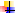     La mise en danse pour entrer dans l’activité, se concentrer, s’échauffer.ExplorationObjectifs pour le maîtreDévelopper la prise de conscience du contact.Favoriser la précision du mouvement : dissociation segmentaire et relâchement.Tâche pour l’élèveRéagir à la sollicitation du marionnettiste.DispositifMusique douce et calme en fond sonore ou dans le silence.Elèves organisés par deux. Les doublettes sont réparties dans la salle. Pas de déplacements.Les rôles sont différents : une marionnette couchée sur le sol, et un marionnettiste qui tire les fils.Changer de rôle après plusieurs essais.ConsigneLa marionnette est allongée au sol, corps relâché et immobile. Le marionnettiste touche une partie de la marionnette (le poignet par exemple) et fait mine de tirer un fil vers le haut.  La marionnette soulève son poignet. Changer de rôles après plusieurs essais.Comportements observésLa marionnette parvient-elle à isoler le mouvement ? Les mouvements sont-ils globaux ou l’élève opère-t-il une dissociation segmentaire ? Le marionnettiste varie-t-il les parties touchées ?TransformationVariable Temps. Réaliser les mouvements en insistant sur la lenteur (« à la vitesse de nuages »).. Répéter plusieurs fois la même action.. Changer de rôle après trois ou quatre minutes.Variable Corps. Utiliser toutes les parties du corps en allant des plus gros segments (bras…) aux plus petits (doigts…), en passant par des zones plus insolites (épaule, bassin, sacrum, oreilles, nez…).Variable Espace. Utiliser d’autres positions : assis, à genoux, couché sur le côté, en boule, en étoile de mer.Variable Les autres. Rechercher la concentration.. Le marionnettiste est à l’écoute de son partenaire : pas de sollicitations précipitées.ExplorationObjectifs pour le maîtreObtenir une diversification des réponsesMaîtriser l’équilibre du corps dans des postures autres que deboutTâche pour l’élèveEvoluer sur la musique, au moment du signal se pétrifier en statue.DispositifElève en dispersion.Matériel de percussion : clavesConsigneEvoluer. Au signal, s’immobiliser comme une statue. Repartir.TransformationVariable TempsS’immobiliser longtemps 10 secondes et totalement : yeux fixes, visages impassible, attitude fixéeVariable CorpsSe figer en ayant un appui au sol, trois, quatre, cinq… Se figer en boule, 5 fois à l’identiqueSe figer en boule de 5 façons différentesVariable EspaceUtiliser tout l’espace : s’il le faut, disperser du matériel au sol afin que les élèves circulent entre les objets et trouvent des chemins.Variable Les autresSe figer par deux, par quatre, faire un monumentSe figer par deux en prenant la même pose : en miroir, en symétrieSe figer par deux en prenant des poses contrastées : une grande, une petite…Mise en danseMise en danse   La mise en danse pour entrer dans l’activité, se concentrer, s’échauffer.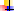 ExplorationObjectifs pour le maîtreDévelopper la créativité.Obtenir une diversification des réponses.Tâche pour l’élèveSe déplacer sur la musique de toutes les façons possibles.DispositifMusiques actuelles entraînantes.ConsigneEvoluer librement dans toute la salle.Comportements observésLes élèves acceptent-ils de participer à toutes les séquences ? Se déplacent-ils de plusieurs façons différentes ?TransformationVariable Temps. Se déplacer en respectant une contrainte : pressé, nonchalant, accélérer, décélérer.Variable Corps. Explorer les modes de déplacements qui vont sur la musique : marche, course, sautillé, sauté, pas chassés, tours, pas de fourmis, pas de patineur…. Varier l’orientation du corps : avant, arrière, côté.. Varier la grandeur : haut, bas.. Se déplacer au sol en roulant seul, à deux en se tenant les mains…Variable Espace. Occuper tout l’espace. Faire des temps d’arrêts sur la musique pour constater la disposition : trous, tas, en périphérie…. Faire des grands déplacements, des petits déplacements.. Faire des trajets aux sols différents : rectilignes, courbes, en zigzag…. Utiliser toutes les directions : avant, arrière, latéraux.. Se déplacer en colonne, en diagonale.. Jouer sur l’espace proche et sur l’espace lointain.Variable Les autres. Se déplacer par deux, côte à côte, l’un devant l’autre, en miroir.. Se déplacer par 2, par 4, en ronde, en cortège, en tas.. Au signal alterner.Mise en danse   Mise en danse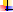 La mise en danse pour entrer dans l’activité, se concentrer, s’échauffer.ExplorationObjectifs pour le maîtreElargir le vocabulaire gestuel.Contrôler la descente au sol.Tâche pour l’élèveExplorer les différentes manières d’aller au sol.DispositifPas de musique. Musique douce et calmeElèves en dispersion dans la salle.ConsigneSe déplacer en marchant en dispersion dans la salle. S’arrêter quand on veut et où l’on veut. Aller au sol, se relever. Recommencer. A chaque descente, trouver une façon différente d’aller au sol. Trouver au moins trois modes chacun.Comportements observésLes élèves varient-ils les façons de descendre, la vitesse d’exécution ?TransformationVariable Temps. Introduire des arrêts dans la descente.. Répéter plusieurs fois la même descente sur une traversée.. Faire des descentes en cascade.. Faire des descentes à l’unisson.Variable Corps. Identifier chez les autres les différentes actions pour descendre et les essayer (chuter, fléchir les genoux, s’appuyer sur une ou deux mains, se visser, sauter en l’air avant de descendre, dégouliner,…. Utiliser une partie du corps pour amorcer la descente.. Avant de descendre, choisir la partie du corps qui va toucher le sol en premier.. Sur une descente lente, percevoir la notion de poids, de gravité.Variable Espace. Amplifier ou réduire le geste qui fait descendre.. Utiliser des chemins variés pour la descente ou la montée.. Faire des traversées de 3 ou 4 élèves : descendre et remonter plusieurs fois.Variable Les autres. Explorer seul.. Imiter les autres.. Par deux le N°1 exerce délicatement une pression sur l’épaule du N°2. Le N°2 se fond dans le sol, se relève. Puis le N°1 recommence… Changer de rôle au bout de 6 fois.. 2 groupes (danseurs/spectateurs) : trouver des mots pour identifier les manières de descendre.Variable Energie. Mon corps est une glace qui fond. Mon corps est lourd, il s’enfonce dans les sables mouvants, Mon corps est une cordelette que l’on lâche (Flop !). Mon corps prend une inspiration avant de descendre. Mon corps est une feuille qui se recroqueville pour tomber au sol.Mise en danseMise en danseLa mise en danse pour entrer dans l’activité, se concentrer, s’échauffer.ExplorationObjectifs pour le maîtrePrendre conscience des deux espaces et percevoir les comportements qu’il convient d’adopter dans chacun d’eux.Développer la créativité en suscitant une diversité des déplacements, une variété dans l’orientation du corps.Choisir « Choisir son moment d’entrer dans l’espace scénique, de sortir »« Choisir son chemin ».Tâche pour l’élèveEntrer dans l’espace scénique, circuler, sortir.DispositifMusiqueUn espace rectangulaire (9x6mètres) matérialisé au centre de la salle. Utiliser une corde ou des cônes.ConsigneL’espace matérialisé représente la scène, tout le pourtour représente les coulisses. Chacun, quand il le souhaite, entre dans l’espace, circule comme il veut et sort de l’espace. Lorsqu’on se trouve dans l’espace scénique, on est sous le regard des autres, on doit être concentré. Lorsque l’on est dans les coulisses on est invisible, on peut se détendre.Comportements observésLes élèves osent-ils entrer dans l’espace scénique ? Comment se comporte les autres lorsque l’un d’eux décide d’entrer ? Que peut-on dire des déplacements ?TransformationVariable Temps. Laisser passer quelques minutes avant de s’engager dans l’espace : choisir « son » moment.. Prolonger la circulation dans l’espace.. Circuler en s’adaptant à la consigne formulée par l’enseignante : pressé, nonchalant, accélérer, décélérer progressivement avant de sortir.. Entrer tous ensemble/ Sortir tous ensemble.. Entrer en cascade, sortir en cascade ou sortir ensemble.Variable Corps. Varier les styles de déplacements : marche, course, tours, pas de géants, pas de fourmis, pas de patineur…. Varier l’orientation du corps : avant, arrière, côté.Variable Espace. Explorer différents trajets : ligne droite, ligne courbe, boucle, spirale, créneaux.. Entrer par une coulisse, sortir par la même, sortir par une autre.. Inventer un chemin, le fixer, le mémoriser puis le dessiner.. Transformer la surface de l’espace scénique : un couloir, une place carrée dont le centre est occupé par une fontaine…Variable Les autres. Par deux : le N°1 enseigne son chemin au N°2, le N°2 enseigne son chemin au N°1.. Les deux chemins sont associés pour ne faire qu’une phrase.. Présenter la phrase aux autres : les doublettes sont placées dans les coulisses tout autour de l’espace scénique. Les duos sont présentés successivement en cascade sous le regard de la classe.Mise en danse   Mise en danse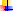 La mise en danse pour entrer dans l’activité, se concentrer, s’échauffer.ExplorationObjectifs pour le maîtreMobiliser les différentes parties du corps.Recherche de l’intériorité du mouvement, de l’intentionnalité.Tâche pour l’élèveTracer dans l’air en utilisant sa main comme un pinceau.DispositifMusique lente et continue.Elèves en dispersion dans la salle.ConsigneLa main est un pinceau, on trace son nom dans l’air. On peut écrire partout, dans tous les sens. On essaie plusieurs possibilités. On trouve au moins trois façons différentes.Comportements observésLes élèves se déplacent-ils ? S’engagent-ils vers une variété d’actions ? Les mouvements se font-ils seulement dans un espace proche et avant ? Les mouvements sont-ils amples et variés ? Font-ils naître une intention de forme, de vitesse ?- S’APPUYER / QUITTER L’APPUI -- S’APPUYER / QUITTER L’APPUI -Mise en danseMise en danse   La mise en danse pour entrer dans l’activité, se concentrer, s’échauffer.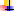 ExplorationObjectifs pour le maîtreElargir le vocabulaire gestuel en utilisant une action inhabituelle.Prise de conscience du poids du corps.Développer la créativité : l’élève produit plusieurs réponses motrices à partir d’une sollicitation.Tâche pour l’élèveExplorer les différentes manières de s’appuyer.DispositifMusique lente pas trop pulsée.Quelques bancs et chaises dispersés ou à la périphérie.Elèves en dispersion.ConsigneMarcher dans la salle. S’appuyer. Quitter l’appui et repartir en marchant pour aller s’appuyer ailleurs. Chacun pour soi, à son rythme, selon ses envies. Trouver le maximum de réponses. Un inventaire des trouvailles sera effectué après la phase de recherche.Comportements observésLes élèves sont-ils à la recherche d’appuis. Les supports-ils variés (sol, banc, chaise, murs…). L’attitude corporelle révèle-t-elle plutôt du contact que de l’appui. S’appuyer, c’est donner son poids ! L’élève parvient-il à transférer le poids de son corps vers un appui externe (le banc, le mur, l’autre).TransformationVariable Temps. Augmenter la durée de l’appui.. Jouer sur les contrastes : marche vive/arrêt appui.. Quitter l’appui lentement. Quitter l’appui rapidement.Variable Corps. Réaliser et exploiter un inventaire des trouvailles pour enrichir les réponses.. Utiliser toutes les surfaces corporelles qui seront annoncées par les élèves ou par l‘enseignant (tête, joue…).. Prendre conscience de son poids : l’appui permet de s’abandonner. Sans appui le corps tombe. Percevoir la sensation d’équilibre/déséquilibre.. Varier le nombre d’appuisVariable Espace. Utiliser tous les supports disponibles : le sol, les murs, les bancs, les chaises…Variable Les autres. Utiliser le corps de l’autre pour s’appuyer.. Par deux, enchaîner plusieurs actions de s’appuyer : N°1 immobile. N°2 se déplace pour aller s’appuyer. N°1 se déplace pour aller s’appuyer. N°2 quitte l’appui…. En deux équipes : la première s’installe pour offrir des surfaces d’appui solides. La seconde équipe circule, essaye toutes les surfaces d’appui. Trouver une fin. Changer de rôle.Variable Energie. Quitter l’appui avec des énergies différentes : se détacher, se repousser, dégouliner.Mise en danseMise en danseLa mise en danse pour entrer dans l’activité, se concentrer, s’échauffer.ExplorationObjectifs pour le maîtreDévelopper la sensation de transfert du poids du corps.Création de formes insolites inhabituelles.Développer la relation à deux.Tâche pour l’élèveDonner son poids pour épouser la forme du support.DispositifMusique calme, pas trop pulsée.Elèves en duo dispersés dans la salle.ConsigneLe N°1 est le socle : il prend une pose solide. Le N°2 est la statue, il vient s’appuyer sur le socle, il donne son poids pour épouser la forme du socle. Puis, sans changer sa forme, il reprend progressivement son poids. Le N°1 peut alors se dégager pour observer la pose du N°2. Recommencer en changeant de rôle. Comportements observésLes socles sont-ils solides ou les positions sont-elle acrobatiques ? Les statues parviennent-elles à transférer complètement leur poids ? Les poses sont-elles bien figées ?TransformationVariable Temps. Réaliser l’action au ralenti.. Maintenir la statue au moins 8 secondes.Variable Corps. Utiliser différentes postures pour les socles : debout, assis, à genoux, couché, en boule, en étoile…. La statue utilise différentes surfaces corporelles pour prendre appui : tête, épaule, dos, sans les mains.. Veiller au transfert total du poids.Variable EspaceRompre avec la verticalité. Transférer le poids en avant, en arrière, latéralement.Variable Les autres. Réaliser au moins cinq fois le même rôle avant de changer.. En deux groupes : acteurs spectateurs.Variable Energie. Travailler la continuité des actions dans le « lié » pour venir s’appuyer, pour se dégager et aller recommencer ailleurs.Mise en danseMise en danse   La mise en danse pour entrer dans l’activité, se concentrer, s’échauffer.ExplorationObjectifs du maîtreAccepter le contact.Enrichir les réponses corporelles.Améliorer l’équilibre du corps.Tâche pour l’élèveConstruire une frise collective en s’accrochant aux autres par un procédé d’accumulation.DispositifMusique en marche continue de 4 minutes.Elèves organisés par équipe de 6 (4 équipes de 6 et 1 équipe de 5). Les danseurs sont numérotés de 1 à 6.ConsigneToute l’équipe se déplace en dispersion. Le n°1 s’arrête dans une pose stable. Les autres continuent leur déplacement. Le n° 2 vient en contact avec le n°1 et se fige à son tour. Puis le n°3…Lorsque la construction est terminée, elle se défait pour se reconstruire ailleurs selon le même principe.Comportements observésQuels déplacements : en groupe, en tournant autour de la construction… Les élèves imitent-ils les positions des précédents ?La main est-il le contact le plus utilisé ?TransformationVariable Temps. Augmenter la durée de l’immobilité de chacun.. Augmenter la durée de la construction.. Améliorer la liaison entre la  construction et la démolition : fondu enchaîné.. Utiliser une musique plus rapide.. Les équipes se succèdent en cascade pour construire, puis pour se défaire.Variable Corps. Trouver des postures variées : debout, à genoux, couché, appuyé sur l’autre, incliné…. Trouver des points de contacts insolites : tête, dos, hanche, côté… …. Trouver des formes corporelles diversifiées : compactes, aérées, hautes, basses, plates…. Améliorer l’équilibre des poses : solidité.. Conserver l’équilibre des poses après branchement.Variable Espace. Utiliser tout l’espace dans les déplacements.. Faire une construction où tous les éléments ont la même pose que le premier.Variable Les autres. Construire une frise à deux équipes en se branchant à n’importe quel endroit.. Construire une frise à 10, 20, en se branchant à n’importe quel endroit.. Construire une frise à tous en se branchant à n’importe quel endroit.Mise en danse   Mise en danseLa mise en danse pour entrer dans l’activité, se concentrer, s’échauffer.ExplorationObjectifs pour le maîtrePrendre conscience du regard.Passer d’un regard neutre à un regard intentionnel.Accepter de fixer son regard.Tâche pour l’élèvePorter son regard sur des points précis, réels ou fictifs.DispositifMusique calme et douce, en continue pendant 3 à 4 minutes.Elèves en dispersion.ConsigneSe déplacer pour visiter la salle en focalisant son regard sur l’environnement : les murs, les portes, les fenêtres, les coins, le plafond, le sol, les objets, les autres… Faire un inventaire des points focalisés.La même chose mais un meneur annonce ce qu’il faut focaliser.Comportements observésLes élèves parviennent-ils à fixer le regard ?TransformationVariable Temps. Augmenter la durée de focalisation du regard : pendant toute la durée du trajet vers le point.. Changer le point fixé toutes les 10 secondes.Variable Corps. Sur place, promener son regard autour de soi en se déplaçant. La même chose sans bouger le corps.. Dans les déplacements ou dans les arrêts, avoir un regard habité.Variable Espace. Orienter son regard face à la direction du déplacement.. Tout en se déplaçant partout, garder le regard orienté vers un point identifié.. Regarder loin devant soi, tout près de soi, derrière soi, par-dessous, par- dessus…Variable Les autres. Ignorer les autres : le regard est focalisé sur le point.. Prendre en compte les autres : les fixer quelques secondes au passage, puis échanger plus longuement les regards.. Appeler quelqu’un du regard : (en cercle, à tour de rôle. Un élève appelle un autre élève du regard puis tous deux se déplacent dans se quitter du regard).. Regarder tous un individu.. 2 équipes : le groupe 1 fixe intensément le déplacement du groupe 2. Changer de rôle.Mise en danseMise en danse   La mise en danse pour entrer dans l’activité, se concentrer, s’échauffer.ExplorationObjectifs pour le maîtreEnrichir les réponses.Améliorer les facteurs d’exécution.Tâche pour l’élèveLe premier invente des mouvements, le second imite.DispositifMusiques variées, bien rythmées.Elève par 2 (N°1 et N°2) Changer de rôle.ConsigneLe N°1 est devant le N°2. Le N°1 invente une forme de déplacement en associant des gestes (bras, main, épaule, tête, tronc…). Le N°2 suit en imitant. Comportements observésLes élèves acceptent-ils d’inventer une séquence ? Les élèves acceptent-ils d’imiter une séquence ? Les élèves acceptent-ils de montrer aux autres ? Les gestes sont –ils exécutés trop rapidement, à peine esquissés ou le geste est précis ? A quelle vitesse s’effectue le changement de rôle ?TransformationVariable Temps. Reproduire plusieurs fois le même geste : le reproduire 4 fois puis passer à un autre geste.. Trouver 2 gestes différents, les enchaîner (ABABAB…).. Varier la vitesse d’exécution.Variable Corps. Limiter le mouvement à deux parties du corps (bras+tête ; bras+dos ; joue+pied…).. Inventer des actions : torsions, flexions, extensions, balancés, sauts, ressorts…).. Associer des consignes : flexion+petit+rapide / balancé+grand+lent.Variable Espace. Le geste doit être le plus précis possible : rechercher l’amplitude maximale : le plus loin possible.Variable Les autres. Le numéro 1 effectue 4 séquences avant de changer de rôle.. Par 2, associer les productions du N°1 et du N°2, pour composer une courte chorégraphie : séquence dansée qui se répète comme une récitation (montrer aux autres).. Par 2, face à face, sur place : jeu du miroir.Mise en danse   Mise en danseLa mise en danse pour entrer dans l’activité, se concentrer, s’échauffer.ExplorationObjectifs pour le maîtreDévelopper la prise de conscience du contact.Etre Attentif à son partenaire.Préciser l’origine du mouvement.Décrire ses sensations.Tâche pour l’élèveSuite à un contact, répondre en mobilisant le segment. Avoir l’initiative de la direction, du sens, du trajet, de la vitesse.DispositifMusique douce  et calme en fond sonore ou dans le silence.Elèves organisés par deux. Les doublettes sont réparties dans la salle.Pas de déplacements.Les rôles sont différents : un « aveugle » qui a les yeux fermés, l’autre qui établit des contacts et qui observe.ConsigneL’élève N°1 agit sur le corps de l’autre en posant sa main pour établir un contact et le maintenir. L’élève N°2 a les yeux fermés, il est « aveugle ». Après avoir perçu le contact, le N°2 bouge son bras dans la direction de son choix à la vitesse qu’il souhaite. Le N°1 garde le contact jusqu’à ce que le mouvement soit arrêté sur l’initiative du N°2.Le N°1 trouve un autre point de contact…. Plusieurs essais avant de changer de rôle.Comportements observésLes élèves sont-ils concentrés ? Les mouvements de l’aveugle sont-ils lents ? Réagit-il vivement avec des mouvements rapides ?TransformationVariable Temps. Prendre le temps de percevoir le contact de l’autre.. Réaliser des mouvements plus lentement.. Avec le segment touché, réaliser un trajet plus long.. Marquer plus précisément les arrêts.. Faire 5 ou 6 essais consécutifs avant de changer de rôle.Variable Corps. Au début, pour favoriser la concentration, l’aveugle est seulement récepteur de la sensation de contact : il ne mobilise pas la partie touchée, il intériorise la sensation (pression douce ou appuyée, chaleur, surface de contact…). Puis c’est lui qui prend l’initiative du contact.. Varier les surfaces corporelles touchées.. Trouver des contacts qui font descendre le partenaire au sol et le mettront ainsi dans des procédures insolites.Variable Espace. Mobiliser un segment en explorant les différents plans (horizontal, vertical), les différents niveaux (haut, bas), l’espace proche du corps, l’espace lointain.Variable Les autres. Rechercher la concentration, l’écoute entre les partenaires.Mise en danse   Mise en danseLa mise en danse pour entrer dans l’activité, se concentrer, s’échauffer.ExplorationObjectifs pour le maîtreDévelopper le pouvoir de faire semblant.Affiner le langage corporel.Tâche pour l’élèveSe déplacer et mimer une action.DispositifFond musical en continu.Elèves en dispersion.ConsigneSe déplacer sur la musique, au signal, mimer une action du quotidien (téléphoner, conduire…). Repartir en se déplaçant.Nouveau signal, se déplacer sur la musique, mimer une action du monde sportif. Repartir en se déplaçant.Nouveau signal, se déplacer sur la musique, au signal, mimer une action au sol (ramper, tomber, s’asseoir…). Repartir en se déplaçant.Comportements observésLes élèves trouvent-ils des réponses originales ? Les actions sont elles précises ou à peine ébauchées ?TransformationVariable Temps. Enchaîner plusieurs fois la même action (exemple : tir à l’arc) pour la fixer et l’affiner.. Enchaîner trois actions (quotidien, sport, sol) pour créer une récitation que l’on peut mémoriser et reproduire.. Exécuter sa récitation sur différentes musiques, en silence.Variable Corps. Utiliser tous les segments : choisir des actions variées qui mettent en jeu successivement ou simultanément les bras, les jambes…. Trouver plusieurs manières d’aller au sol et d’évoluer au sol.Variable Espace. En se déplaçant parcourir une très grande distance ou un petite distance.. Dans la réalisation de la récitation utiliser des orientations différentes (avant, arrière, côté).. Mimer les actions en jouant sur les contrastes : large/étroit, haut/bas…Variable Les autres. Par deux, chacun enseigne sa récitation à son partenaire. Réaliser cette nouvelle production à deux, à l’unisson, en cascade, en alternance… Variable Expression. Jouer sur les différentes tonalités des actions : sérieux, comique, dramatique, extraordinaire, solennel, hésitant.Mise en danse   Mise en danse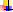 La mise en danse pour entrer dans l’activité, se concentrer, s’échauffer.ExplorationObjectifs pour le maîtrePrise de conscience de l’écoute dans la relation à deux.Favoriser la multiplicité des réponses : réponses originales et inédites.Tâche pour l’élèveSe servir de la proposition d’un partenaire pour produire une réponse.DispositifMusique calme et chargée d’émotion.Elèves en doublette dispersés dans la salle.ConsigneLe N°1 fait une forme avec son corps qui produit un creux (un bras arrondi, un dos courbé…). Le N°2 vient habiter le creux : avec son corps, un segment du corps, un fragment du corps… Le N°1 se dégage et propose un autre creux. Recommencer plusieurs fois. Changer de rôle.Comportements observésLes élèves réalisent-ils des creux avec plusieurs parties du corps ? Utilisent-ils seulement l’espace avant ? Les partenaires utilisent-ils seulement les mains pour habiter les creux ?TransformationVariable Temps. Jouer sur la lenteur pour prendre la forme et pour habiter le creux.. Jouer plusieurs fois le même rôle (au moins 6 fois) avant de changer..Les deux partenaires enchaînent les actions sans temps d’arrêt.Variable Corps. Utiliser le regard et le corps, pas de parole.. Utiliser toutes les possibilités corporelles pour offrir des creux : dresser un inventaire.. Définir des positions.. Utiliser toutes les parties du corps pour faire des creux et habiter des creux.. Habiter plusieurs creux chez le partenaire.Variable Espace. Utiliser l’espace arrière, latéral, haut, bas.Variable Les autres. Garde le même partenaire, changer de partenaire.. Les rôles ne sont pas définis à l’avance, réagir à l’aléatoire.. S’organiser par 3 ou 4.. Deux groupes : les danseurs, les spectateurs qui identifient les trouvailles originales.